BRIGHTVIEW CHURCH VBS“SHIPWRECKED” 2018 REGISTRATIONChild Name: _____________________________		Parent Name: ___________________________Alberta Health #: _________________________		Parent Home #: __________________________Child Age: _________	   Gender:    M      F			Parent Cell #: ____________________________Parent Email: ___________________________________________________(Program Info will be sent this way)Child Allergies or health concerns: ____________________________________________________________________________________________________________________________________________________________________________________________________________________________________________________________________________________________________________________________________________________	Emergency Contact Info: Name: _________________________________ Phone: ________________________During this event we intend to take a variety of pictures of the group taking part in the activities for use in promoting future events. These pictures may be printed in (and not limited to) flyers, newsletters, webpage gallery (brightviewchurch.ca), and various other media for the purpose of promotion. By signing below you give Brightview Baptist Church permission to use pictures of your child for the above stated purposes. Parent/Guardian Signature: ___________________________________________________PLEASE :DROP OFF THIS FORM AT THE CHURCH PRIOR TO JUNE 30, 2018 (Attn: VBS) or SCAN AND EMAIL TO pastor.asst2017@gmail.com  (Attn: VBS)	* Please bring original form on first day.*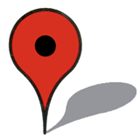 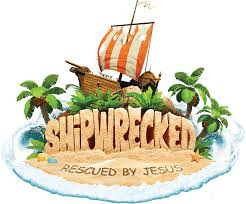 